Лекция 5МАГНИТНЫЕ МАТЕРИАЛЫВсе вещества являются магнетиками и намагничиваются во внешнем магнитном поле.По магнитным свойствам материалы подразделяются на слабомагнитные (диамагнетики и парамагнетики) и сильномагнитные (ферромагнетики иферримагнетики).Диамагнетики – вещества с магнитной проницаемостью μr < 1, значение которой не зависит от напряженности внешнего магнитного поля. Диамагнетиками являются вещества, атомы (молекулы) которых в отсутствие намагничивающего поля имеют магнитный момент равный нулю: водород, инертные газы, большинство органических соединений и некоторые металлы (Cu, Zn, Ag, Au, Hg), а также Вi, Gа, Sb.Парамагнетики – вещества с магнитной проницаемостью μr > 1, которая в слабых полях не зависит от напряженности внешнего магнитного поля. К парамагнетикам относятся вещества, атомы (молекулы) которых в отсутствие намагничивающего поля обладают магнитным моментом отличным от нуля: кислород, оксид азота, соли железа, кобальта, никеля и редкоземельных элементов, щелочные металлы, алюминий, платина.У диамагнетиков и парамагнетиков магнитная проницаемость μr близка к единице. Применение в технике в качестве магнитных материалов носит ограниченный характер.У сильномагнитных материалов магнитная проницаемость значительно больше единицы (μr >> 1) и зависит от напряженности магнитного поля. К ним относятся: железо, никель, кобальт и их сплавы, а также сплавы хрома и марганца, гадолиний, ферриты различного состава.6.1. Магнитные характеристики материаловМагнитные свойства материалов оценивают физическими величинами, называемыми магнитными характеристиками.Магнитная проницаемостьРазличают относительную и абсолютную магнитные проницаемости вещества (материала), которые между собой связаны соотношениемμa = μo·μ,  Гн/мμo – магнитная постоянная, μo = 4π·10-7Гн/м;μ – относительная магнитная проницаемость (безразмерная величина).Для описания свойств магнитных материалов применяют относительную магнитную проницаемость μ (чаще называемую магнитная проницаемость), а для практических расчетов используют абсолютную магнитную проницаемость μa, вычисляемую по уравнениюμa = В/Н,  Гн/мН – напряженность намагничивающего (внешнего) магнитного поля, А/мВ – магнитная индукция поля в магнетике.Большая величина μ показывает, что материал легко намагничивается в слабых и сильных магнитных полях. Магнитная проницаемость у большинства магнетиков зависит от напряженности намагничивающего магнитного поля.Для характеристики магнитных свойств широко используется безразмерная величина, называемая магнитной восприимчивостью χ.μ = 1 + χТемпературный коэффициент магнитной проницаемостиМагнитные свойства вещества зависят от температуры μ = μ(T).Для описания характера изменения магнитных свойств с температурой используют температурный коэффициент магнитной проницаемости.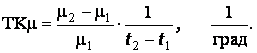 Зависимость магнитной восприимчивости парамагнетиков от температуры T описывается законом Кюри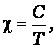 где C - постоянная Кюри.Магнитные характеристики ферромагнетиковЗависимость магнитных свойств ферромагнетиков имеет более сложный характер, показанный на рисунке, и достигает максимума при температуре близкой к Qк.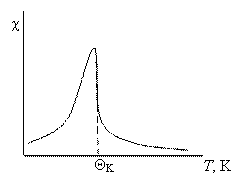 Температура, при которой магнитная восприимчивость резко снижается, почти до нуля, носит название температуры Кюри - Qк. При температурах выше Qк процесс намагничивания ферромагнетика нарушается из-за интенсивного теплового движения атомов и молекул и материал перестает быть ферромагнитным и становится парамагнетиком.Для железа Qк = 768 °C, для никеля Qк = 358 °C, для кобальта Qк = 1131°C.Выше температуры Кюри зависимость магнитной восприимчивости ферромагнетика от температуры T описывается законом Кюри-Вейса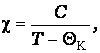 Процесс намагничивания сильномагнитных материалов (ферромагнетиков) обладает гистерезисом. Если производить намагничивание размагниченного ферромагнетика во внешнем поле, то он намагничивается по кривой намагничивания B = B(H). Если затем, начиная с некоторого значения H начать уменьшать напряженность поля, то индукция B будет уменьшаться с некоторым запаздыванием (гистерезисом) по отношению к кривой намагничивания. При увеличении поля противоположного направления ферромагнетик размагничивается, затем перемагничивается, и при новой смене направления магнитного поля может вернуться в исходную точку, откуда начинался процесс размагничивания. Получившаяся петля, изображенная на рисунке, называется петлей гистерезиса.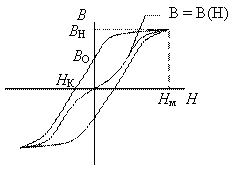 При некоторой максимальной напряженности Нм намагничивающего поля вещество намагничивается до состояния насыщения, индукция в котором достигает значенияВН, которое называется индукцией насыщения.Остаточная магнитная индукция ВО – наблюдается в ферромагнитном материале, намагниченном до насыщения, при его размагничивании, когда напряженность магнитного поля равна нулю. Для размагничивания образца материала надо, чтобы напряженность магнитного поля изменила свое направление на обратное (-Н). Напряженность поля НК, при которой индукция равна нулю, называется коэрцитивной силой (удерживающая сила).Перемагничивание ферромагнетика в переменных магнитных полях всегда сопровождается тепловыми потерями энергии, которые обусловлены потерями на гистерезис и динамическими потерями. Динамические потери связаны с вихревыми токами, индуцированными в объеме материала, и зависят от электрического сопротивления материала, уменьшаясь с ростом сопротивления. Потери на гистерезис W в одном цикле перемагничивания определяются площадью петли гистерезиса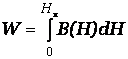 и могут быть вычислены для единицы объема вещества по эмпирической формуле,        Дж/м3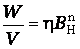 где η – коэффициент зависящий от материала, BН – максимальная индукция, достигаемая в течение цикла, n – показатель степени, равный в зависимости от материала 1,6 ¸ 2.Удельные потери энергии на гистерезис РГ – потери, затраченные на перемагничивание единицы массы в единице объема материала за секунду.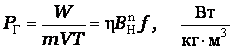 где f – частота переменного тока, T – период колебаний.МагнитострикцияМагнитострикция – явление изменения геометрических размеров и формы ферромагнетика при изменении величины магнитного поля, т.е. при намагничивании. Относительное изменение размеров материала Δl/l может быть положительным и отрицательным. У никеля магнитострикция меньше нуля и достигает величины 0,004 %.В соответствии с принципом Ле Шателье о противодействии системы влиянию внешних факторов, стремящихся изменить это состояние, механическая деформация ферромагнетика, приводящая к изменению его размера должна оказывать влияние на намагничивание этих материалов.Если при намагничивании тело испытывает в данном направлении сокращение своих размеров, то приложение механического напряжения сжатия в этом направлении способствует намагничиванию, а растяжение – затрудняет намагничивание.6.2. Классификация ферромагнитных материаловВсе ферромагнитные материалы по поведению в магнитном поле делятся на две группы.Магнитомягкие – с большой магнитной проницаемостью μ и малой величиной коэрцитивной силы НК < 10 А/м. Они легко намагничиваются и размагничиваются. Обладают малыми потерями на гистерезис, т.е. узкой петлей гистерезиса.Магнитные характеристики зависят от химической чистоты и степени искажения кристаллической структуры. Чем меньше примесей (С, Р, S, О, N), тем выше уровень характеристик материала, поэтому необходимо при производстве ферромагнетика их и оксиды удалять, и стараться не искажать кристаллическую структуру материала.Магнитотвердые материалы – обладают большой НК > 0,5·МА/м и остаточной индукцией (ВО ≥ 0,1Т). Им соответствует широкая петля гистерезиса. Они с большим трудом намагничиваются, зато могут несколько лет сохранять магнитную энергию, т.е. служить источником постоянного магнитного поля. Поэтому из них изготовляются постоянные магниты.По составу все магнитные материалы делятся на:·           металлические;·           неметаллические;·           магнитодиэлектрики.Металлические магнитные материалы - это чистые металлы (железо, кобальт, никель) и магнитные сплавы некоторых металлов.К неметаллическим материалам относятся ферриты, получаемые из порошков оксидов железа и других металлов. Их прессуют и обжигают при 1300 – 1500 °С и они превращаются в твердые монолитные магнитные детали. Ферриты, как и металлические магнитные материалы, могут быть магнитомягкими и магнитотвердыми.Магнитодиэлектрики – это композиционные материалы из 60 – 80 % порошка магнитного материала и 40 – 20 % органического диэлектрика. Ферриты имагнитодиэлектрики имеют большое значение удельного электрического сопротивления (ρ = 10 ÷ 108 Ом·м), Высокое сопротивление этих материалов обеспечивает низкие динамические потери энергии в переменных электромагнитных полях и позволяет широко использовать их в высокочастотной технике.6.3. Металлические магнитные материалы6.3.1. Металлические магнитомягкие материалыК металлическим магнитомягким материалам относятся карбонильное железо, пермаллои, альсиферы и низкоуглеродистые кремнистые стали.Карбонильное железо – получают термическим разложением жидкости пентакарбонила железа Fе(СО)5 с получением частиц чистого порошкообразного железа:Fе(СО)5 → Fе + 5СО,при температуре около 200 °С и давлении 15 МПа. Частицы железа имеют сферическую форму размером 1 – 10 мкм. Для освобождения от частиц углерода порошок железа подвергают термической обработке в среде Н2.Магнитная проницаемость карбонильного железа достигает 20000, коэрцитивная сила составляет 4,5 ¸6,2 А/м. Применяют порошок железа для изготовления высокочастотных магнитодиэлектрических сердечников, в качестве наполнителя в магнитных лентах.Пермаллои – пластичные железоникелевые сплавы. Для улучшения свойств вводят Мо, Сr, Сu, получая легированные пермаллои. Обладают высокой пластичностью, легко прокатываются в листы и ленты до 1 мкм.Если содержание никеля в пермаллое 40 – 50 %, то он называется низконикелевым, если 60 – 80 % – высоконикелевым.Пермаллои имеют высокий уровень магнитных характеристик, который обеспечивается не только составом и высокой химической чистотой сплава, но и специальной тепловой вакуумной обработкой. Пермаллои имеют очень высокий уровень начальной магнитной проницаемости от 2000 до 30000 ( в зависимости от состава) в области слабых полей, который обусловлен низкой величиной магнитострикции и изотропностью магнитных свойств. Особенно высокие характеристики имеет супермаллой, начальная магнитная проницаемость которого имеет значение 100000, а максимальная достигает 1,5·106 при B = 0,3 Тл.Пермаллои поставляют в виде лент, листов и прутков. Низконикелевые пермаллои применяют для изготовления сердечников дросселей, малогабаритных трансформаторов и магнитных усилителей, высоконикелевые пермаллои – для деталей аппаратуры, работающих на звуковых и сверхзвуковых частотах. Магнитные характеристики пермаллоев стабильны при –60 +60°С.Альсиферы – нековкие хрупкие сплавы состава Al – Si – Fe, состоящие из 5,5 – 13 % Аl, 9 – 10 % Si, остальное – железо. Альсифер близок по свойствам к пермаллою, но более дешев. Из него изготовляют литые сердечники, отливают магнитные экраны и другие полые детали с толщиной стенок не менее 2 – 3 мм. Хрупкость альсифераограничивает области его применения. Используя хрупкость альсифера, его размалывают в порошок, который используется в качестве ферромагнитного наполнителя впрессованных высочастотных магнитодиэлектриках (сердечники, кольца).Кремнистая низкоуглеродистая сталь (электротехническая сталь) – сплав железа и кремния (0,8 – 4,8 % Si). Основной магнитомягкий материал массового применения. Она легко прокатывается в листы и ленты 0,05 – 1 мм и является дешевым материалом. Кремний, находящийся в стали в растворенном состоянии, выполняет две функции.·           Повышая удельное сопротивление стали, кремний вызывает снижение динамических потерь, связанных с вихревыми токами. Сопротивление повышается за счетобразования кремнезема SiO2 в результате протекания реакции2FeO + Si → 2Fe + SiO2.·           Наличие кремния, растворенного в стали, способствует распаду цементита Fе3С – вредной примеси, снижающей магнитные характеристики, и выделению углерода в виде графита. При этом образуется чистое железо, рост кристаллов которого повышает уровень магнитных характеристик стали.Введение кремния в сталь в количестве, превышающем 4,8 %, не рекомендуется, так как, способствуя улучшению магнитных характеристик, кремний резко повышает хрупкость стали и снижает ее механические свойства.6.3.2. Металлические магнитотвердые материалыМагнитотвердые материалы - это ферромагнетики с высокой коэрцитивной силой (более 1 кА/м) и большой величиной остаточной магнитной индукции ВО. Применяются для изготовления постоянных магнитов.Подразделяются в зависимости от состава, состояния и способа получения на:·           легированные мартенситные стали;·           литые магнитотвердые сплавы.Легированные мартенситные стали– это углеродистые стали и стали, легированные Сr, W, Со, Мо. Углеродистые стали быстро стареют и изменяют свои свойства, поэтому редко применяются для изготовления постоянных магнитов. Для изготовления постоянных магнитов используют легированные стали – вольфрамовую и хромистую (НС ≈ 4800 А/м, ВО ≈ 1 Т), которые изготавливаются в виде прутков с различной формой сечения. Кобальтовая сталь обладает более высокой коэрцитивной силой (НС ≈ 12000 А/м, ВО ≈ 1 Т) по сравнению с вольфрамовой и хромистой. Коэрцитивная сила НС кобальтовой стали растет с увеличением содержания Со.Литые магнитотвердые сплавы. Улучшенные магнитные свойства сплавов обусловлены специально подобранным составом и специальной обработкой – охлаждением магнитов после отливки в сильном магнитном поле, а также специальной многоступенчатой тепловой обработкой в виде закалки и отпуска в сочетании с магнитной обработкой, называемой дисперсионным твердением.Для изготовления постоянных магнитов находят применение три основных группы сплавов:·           Железо – кобальт – молибденовый сплав типа ремаллой  с коэрцитивной силой НК = 12 – 18 кА/м.·           Группа сплавов:§         медь – никель – железо;§         медь – никель – кобальт;§         железо – марганец, легированные алюминием или титаном;§         железо – кобальт – ванадий (Fе – Со – V).Сплав медь – никель – железо называется кунифе (Сu – Ni - Fе). Сплав Fе – Со – V (железо – кобальт - ванадий) называется викалой. Сплавы этой группы имеют коэрцитивную силу НК = 24 – 40 кА/м. Выпускаются в виде проволоки и в листах.·           Сплавы системы железо – никель – алюминий (Fе – Ni – Аl), известные ранее под названием сплав альни. Сплав  содержит 20 - 33 % Ni + 11 – 17 % Al,остальное железо. Добавление в сплавы кобальта, меди, титана, кремния, ниобия улучшает их магнитные свойства, облегчает технологию изготовления, обеспечивает повторяемость параметров, улучшает механические свойства. Современная маркировка марки содержит буквы, обозначающие добавляемые металлы (Ю – алюминий, Н – никель, Д – медь, К - кобальт, Т – титан, Б – ниобий, С – кремний), цифры - содержание элемента, буква которого стоит перед цифрой, например, ЮНДК15.Сплавы обладают высоким значением коэрцитивной силы НК = 40 – 140 кА/м и большой запасенной магнитной энергией.6.4. Неметаллические магнитные материалы. ФерритыФерриты представляют собой керамические ферромагнитные материалы с малой электронной электропроводностью. Низкая электропроводность в сочетании с высокими магнитными характеристиками позволяет широко использовать ферриты на высоких частотах.Изготовляют ферриты из порошкообразной смеси, состоящей из окиси железа и специально подобранных окислов других металлов. Их прессуют, а затем спекают при высоких температурах. Общая химическая формула имеет вид:МеО·Fе2О3 или МеFе2О4,где Ме символ двухвалентного металла.Например,ZnO·Fe2O3 илиNiO·Fe2O3 или NiFe2O4Ферриты обладают кубической решеткой типа шпинели MgOAl2O3 - алюмината магния. Не все ферриты обладают магнитными свойствами. Наличие магнитных свойств связано с расположением ионов металлов  в кубической решетке шпинели. Так система ZnFe2O4 не обладает ферромагнитными свойствами.Ферриты изготовляют по керамической технологии. Исходные порошкообразные окислы металлов измельчают в шаровых мельницах, прессуют и обжигают в печах. Спекшиеся брикеты размалывают в тонкодисперсный порошок, вводят пластификатор, например раствор поливинилового спирта. Из полученной массы прессуют ферритовые изделия – сердечники, кольца, которые обжигают на воздухе при 1000 – 1400 °С. Полученные твердые хрупкие изделия в основном черного цвета можно обрабатывать только шлифованием и полированием.Магнитомягкие ферритыМагнитомягкие ферриты широко применяют в области высоких частот электронной техники и приборостроении для изготовления фильтров, трансформаторов усилителей низких и высоких частот, антенн радиопередающих и радиоприемных устройств, импульсных трансформаторов, магнитных модуляторов. Промышленностью выпускаются следующие виды магнитомягких ферритов с широким спектром магнитных и электрических свойств: никель – цинковые, марганец – цинковые и литий – цинковые. Верхняя граничная частота применения феррита зависит от их состава и изменяется у разных марок ферритов от 100 кГц до 600 МГц, коэрцитивная сила составляет около 16 А/м.Достоинством ферритов является стабильность магнитных характеристик, относительная  простота изготовления радиодеталей. Как все ферромагнитные материалы ферриты сохраняют свои магнитные свойства только до температуры Кюри, которая зависит от состава ферритов и колеблется в пределах от 45 ° до 950 °С.Магнитотвердые ферритыДля изготовления постоянных магнитов используют магнитотвердые ферриты, наибольшее применение имеют ферриты бария (ВаО·6Fе2О3). Они имеют гексагональную кристаллическую структуру с большой НК. Ферриты бария представляют собой поликристаллический материал. Могут быть изотропными - одинаковость свойств феррита во всех направлениях обусловлена тем, что кристаллические частицы ориентированы произвольно. Если в процессе прессования магнитов порошкообразную массу подвергнуть воздействию внешнего магнитного поля большой напряженности, то кристаллические частицы феррита будут ориентированы в одном направлении, и магнит будет являться анизотропным.Бариевые ферриты отличаются хорошей стабильностью своих характеристик, но чувствительны к изменению температуры и механическим воздействиям. Магниты из бариевых ферритов дешевы.6.5. МагнитодиэлектрикиМагнитодиэлектрики - это композиционные материалы, состоящие из мелкодисперсных частиц магнитомягкого материала, связанных друг с другом органическим или неорганическим диэлектриком. В качестве магнитомягких материалов применяют карбонильное железо, альсифер и некоторые сорта пермаллоев, измельченные до порошкообразного состояния.В качестве диэлектриков применяют полистирол, бакелитовые смолы, жидкое стекло и др.Назначение диэлектрика не только в том, чтобы соединить частицы магнитного материала, но и изолировать их друг от друга, а, следовательно, резко повысить величину удельного электрического сопротивления магнитодиэлектрика. Удельное электрическое сопротивление r магнитодиэлектриков составляет  103 – 104 Ом×мМагнитодиэлектрики применяют для изготовления сердечников высокочастотных узлов радиоаппаратуры. Процесс производства изделий проще, чем из ферритов, т.к. они не нуждаются в высокотемпературной тепловой обработке. Изделия из магнитодиэлектриков отличаются высокой стабильностью магнитных свойств, высоким классом чистоты поверхности и точностью размеров.Наиболее высокими магнитными характеристиками обладают магнитодиэлектрики, наполнителем в которых служит молибденовый пермаллой или карбонильное железо.